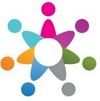 TEIL I: VOKABELNErgänze die Bilder im Text .  (6x2.=12P.)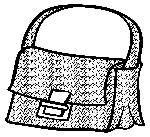 Ich habe eine neue _________________________________ gekauft .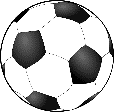 Die Kinder Spielen mit  ____________________________________.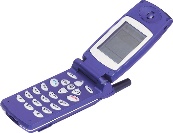 Meine Mutter hat ein neues ________________________________________gekauft.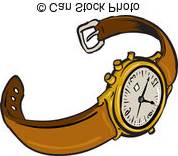 Ich bekomme zum Geburtstag eine neue ___________________________. 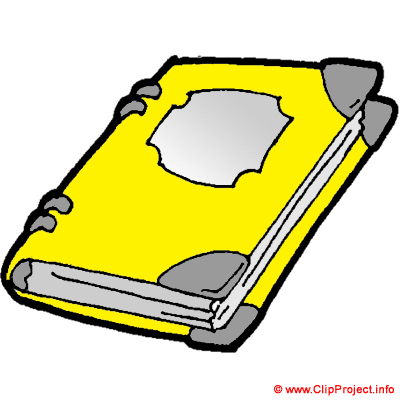 Hast du dein ________________________________________ mitgebracht ?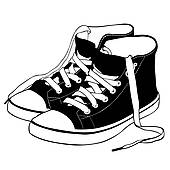  Meine  _______________________________________________ sind neu.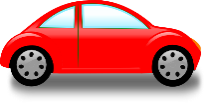 Das ___________________________________________________ ist rot .Welche Antwort passt verbinde die Sätze. (5x2P.=10P.)Wie heißt du ?                                        A. Sie heißt Melani	Wie alt ist Deniz?                                    B. Er kommt aus der Schweiz.Woher kommt er? 		   C. Ich gehe in die 4. Klasse.	Wie heißt sie ?	   	   D. Deniz ist 9 Jahre alt.	Kannst du Gitarre spielen? 	                      E. Ich heiß Ute. 	In welche Klasse gehst du?                      F. Nein, ich kann Klavier spielen.				Ergänze die Flaggen .   (8x1.=8P.)die Schweiz / Deutschland / die Türkei / Österreich / Italien / Spanien / Frankreich / USA / Griechenland 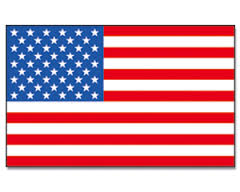 Playstation 4 kommt aus der USA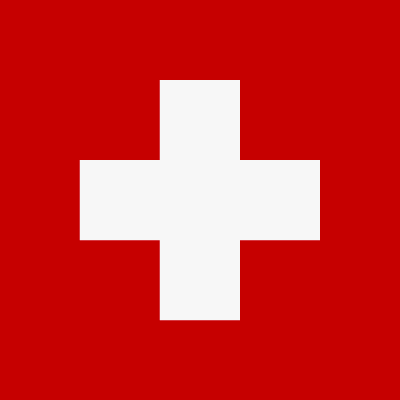 Die Schokolade kommt aus der _______________________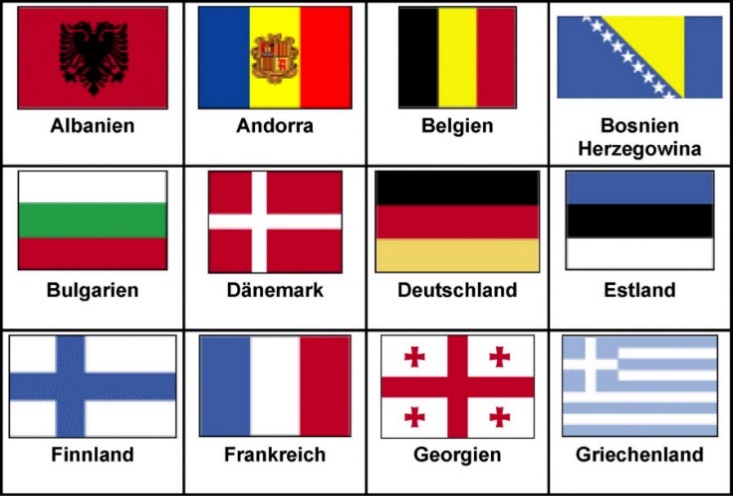 Die Schuhe kommen aus __________________________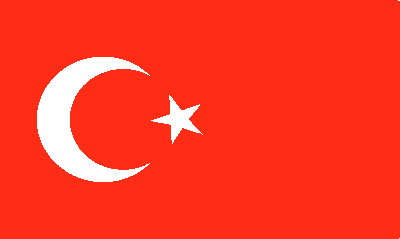 Die Tasche kommt aus der ____________________________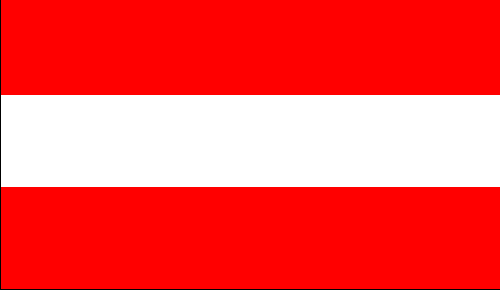 Die Sachertorte kommt aus _____________________________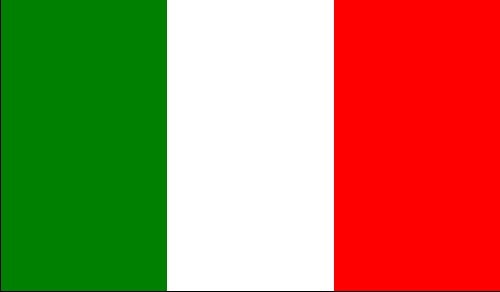 Die Pizza  kommt aus __________________________________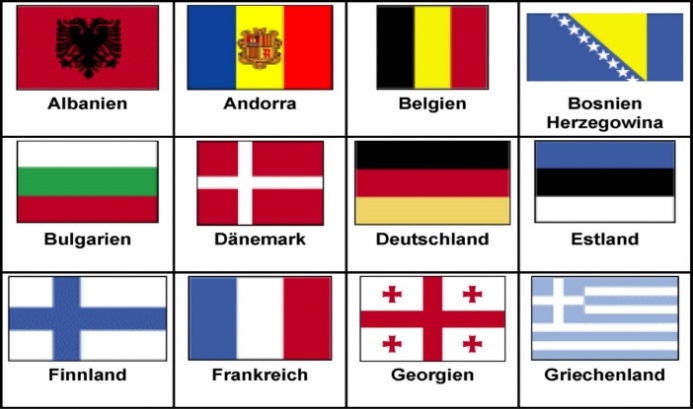 “Croissant „ kommt aus __________________________________Paella kommt aus ______________________________________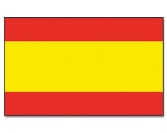 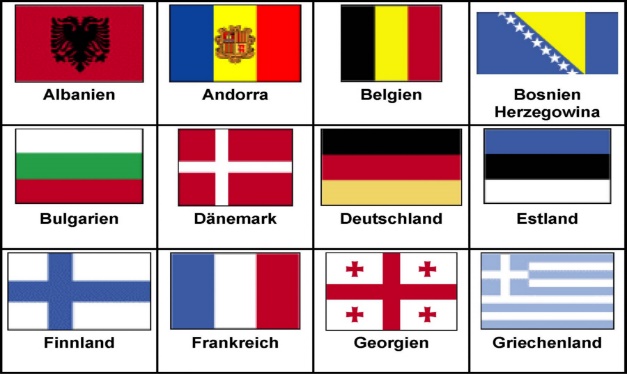 Das Auto kommt aus ____________________________________TEIL III:  SCHREIBEN Welche Verbform stimmt ? Kreuze an . (5x2P.=10 P.) Elif         mag  /magst Gitarre spielen  Was lernst /         lerntdu gerne ? Ich         gehst /        gehe in die Schule.Wie  alt   bist /         ist du ?Hat /  hast er einen Radiergummi ?Sie        heißt /        heißen Benan.Welcher Artikel passt? Ergänze die Tabelle. (10 x1 =10)
Schultasche – Computer – Lineal - Radiergummi – Handy - Uhr - Heft – Tasche – Buch – Hund – CDSchreibe die Fragen richtig. ( 3x5 = 15 ) Das / deine Katze / ist / ? _______________________________________Englisch / du / lernst / ? ________________________________________Hast / einen Radiergummi / du / ? _________________________________Alt / bist / wie / du /? ___________________________________________Bücher / du / magst /lesen ? ______________________________________Heißt / Alp  / er / ? _____________________________________________ Lese den Text und schreibe die Information in Sätzen. ( 5x3=15P.)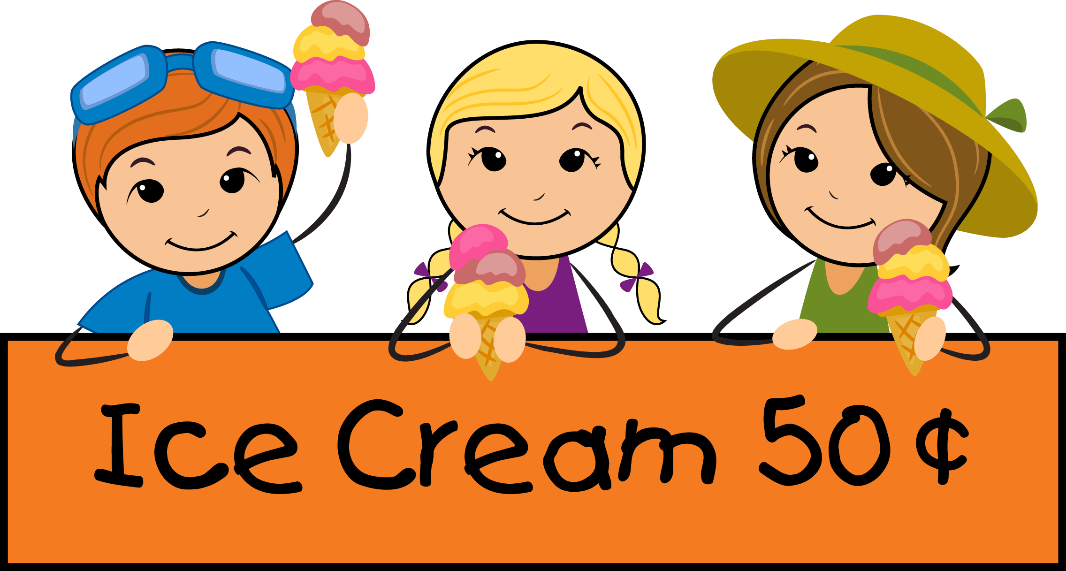 __Sie heißt _____________________________________________________________________________________________________________________________________________________________________________________________________________________________________________________II: LESENLies den Text und beantworte die Fragen!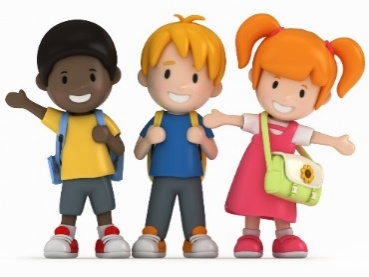 Beantworte bitte die Fragen zum Text ! ( 4x2=8P.  Wo lebt Maria ?___________________________________  Wie alt ist Maria ? ________________________________ Wie viele Hefte sind in der Tasche? ____________________________ Wie heissen Marias beste Freunde ? _____________________________Was ist in der Tasche drin ?__________________________________Sind die Aussagen richtig ( X ) oder falsch ( X )? (6x2P.=12P.)			richtig    falsch  0.  Lena ist 10 Jahre alt .1. Maria hat keine Freunde .2. Sie geht in die 4. Klasse 3. Sie spielen in der Pause Volleyball.4. Sie bekommt ein Klavier .5.In der Tasche ist ein Auto6.Sie mag Fahrrad fahrenLÖSUNGTEIL I: VOKABELNErgänze die Bilder im Text .  (6x2.=12P.)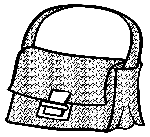 Ich habe eine neue Tasche gekauft .Die Kinder Spielen mit  Ball.Meine Mutter hat ein neues Handy gekauft.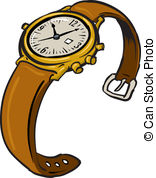 Ich bekomme zum Geburtstag eine neue Uhr. Hast du dein Heft                    mitgebracht? Meine Schuhe sind neu.Das Auto ist rot .Welche Antwort passt verbinde die Sätze. (5x2P.=10P.)Wie heißt du ? A. Sie heißt Melani	Wie alt ist Deniz?B. Er kommt aus der Schweiz.Woher kommt er? 		C.Ich gehe in die 4. Klasse.	Wie heißt sie ?	D. Deniz ist 9 Jahre alt.	     10.Kannst du Gitarre spielen? 		E. Ich heiß Ute. 11. In welche Klasse gehst du?                      F. Nein, ich kann Klavier spielen.				Ergänze die Flaggen .   (8x1.=8P.)die Schweiz / Deutschland / die Türkei / Österreich / Japan /                            Italien / Spanien / Frankreich / USA 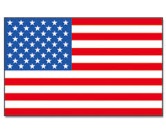 Playstation 4 kommt aus der USADie Schokolade kommt aus der ____Schweiz ___________________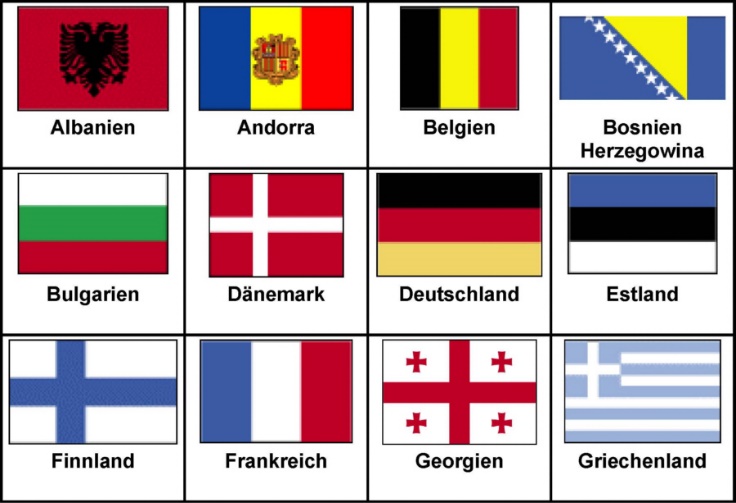 Die Schuhe kommen aus ______Griechenland  ____________________Die Tasche kommt aus der ______Türkei_______________________Die Sachertorte kommt aus ____Österreich ____________________Die Pizza  kommt aus _______Italien ___________________________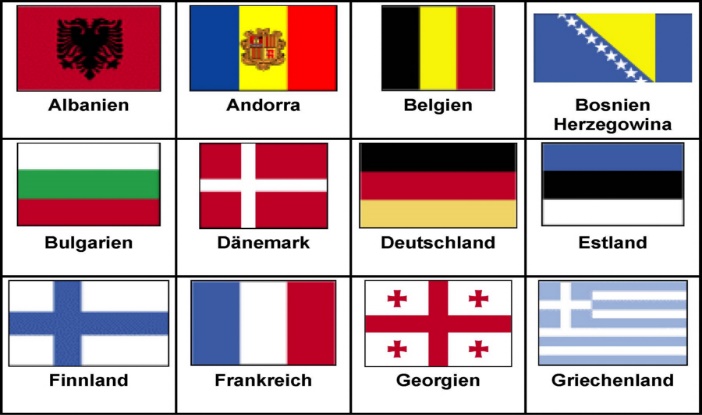 “Croissant „ kommt aus ______Frankreich _____________________Paella kommt aus ___________Spanien _______________________Das Auto kommt aus _________ Deutschland ___________________TEIL III:  SCHREIBEN Welche Verbform stimmt ? Kreuze an . (5x2P.=10 P.) Elif         mag  /magst Gitarre spielen  Was lernst /         lerntdu gerne ? Ich         gehst /        gehe in die Schule.Wie  alt   bist /         ist du ?Hat /  hast er einen Radiergummi ?Sie        heißt /        heißen Benan.Welcher Artikel passt? Ergänze die Tabelle. (10 x1 =10)
Schultasche – Computer – Lineal - Radiergummi – Handy - Uhr - Heft – Tasche – Buch – Hund – CDLese den Text und schreibe die Information in Sätzen. ( 5x3=15P.)__Sie heißt __________________________________________________________________________________________________________________________________________________________________________________________________________________________________________________________________________________________________________________TEIL II: LESENLies den Text und beantworte die Fragen!Beantworte bitte die Fragen zum Text ! ( 4x2=8P. Wo lebt Maria ?___Sie wohnt in Deutschland ________________________________  Wie alt ist Maria ? _Sie ist 10 Jahre alt._______________________________ Wie viele Hefte sind in der Tasche? _____2 Hefte ________________________ Wie heissen Marias beste Freunde ? _Ali – Leyla und Peter_________________Was ist in der Tasche drin ?_Stifte / Hefte / Bücher / Lienal / eine PuppeD) Sind die Aussagen richtig ( X ) oder falsch ( X )? (6x2P.=12P.)			richtig    falsch  0.  Lena ist 10 Jahre alt .1. Maria hat keine Freunde .2. Sie geht in die 4. Klasse 3. Sie spielen in der Pause Volleyball.4. Sie bekommt ein Klavier .5.In der Tasche ist ein Auto6.Sie mag Fahrrad fahren					Viel Erfolg !012345E                 Der              Die             DasComputerSchultascheLinealRadiergummiUhrHandyHund TascheHeftCD Buch012345EDBAFC                 Der              Die             DasComputerSchultascheLinealRadiergummiUhrHandyHund TascheHeftCD BuchXxxxxxx